Witam Was Kochani.  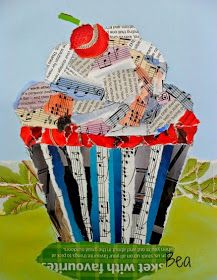 Lubimy słodkości? Prawda…. Każdy z nas lubi słodkości choć nie powinniśmy jeść ich dużo  A prace plastyczne lubicie?? Czyż bym słyszała ze nie… Zawsze tak mówcie a później świetnie spędzamy czas. Dlatego proponujemy Wam dzisiaj wykonanie babeczek techniką kolażu. Wiecie co to jest kolaż ??Nie, nie  chodzi mi teraz  o Pana który jeździ na rowerze  lecz o technikę którą wykonamy prace . Kolaż (również z fr. collage) – technika artystyczna polegająca na formowaniu kompozycji z różnych materiałów i tworzyw (gazet, tkanin, fotografii, drobnych przedmiotów codziennego użytku itp.). Są one naklejane na płótno lub papier i łączone z tradycyjnymi technikami plastycznymi (np. farbą olejną, farbą akrylową, gwaszem).Noto zaczynamy :Narysujcie na kartce dużą babeczkę  - mamy??Teraz  wyklejcie ją fragmentami wydartej gazety oraz kolorowego papieru. Jak wam idzie?? Możecie użyć cekinów jako posypki lub cukru pudru, tak jak ozdabialiśmy prace w świetlicy w świetlicy.  Tylko  pamiętajcie o posmarowaniu pracy klejem przed posypaniem cukrem.Życzę Wam Kochani udanej zabawy. 